ANEXO II (Edital 021/2022-PRPGP/AGITTEC)UNIVERSIDADE FEDERAL DE SANTA MARIA – UFSMPRÓ-REITORIA DE PÓS-GRADUAÇÃO E PESQUISA – PRPGPAGÊNCIA DE INOVAÇÃO E TRANSFERÊNCIA DE TECNOLOGIA – AGITTECMINUTA DO PLANO DE TRABALHO DE PROJETO DE PESQUISA(Documento produzido com finalidade específica de padronizar a submissão de solicitação de bolsa de iniciação científica e inovação tecnológica na UFSM)– IDENTIFICAÇÃO:– DADOS DO PROJETO:Obs: Caso haja solicitação de mais do que uma cota, o plano deve ser produzido para cada bolsista solicitado. 	PLANO DE TRABALHO DO BOLSISTA 1	PLANO DE TRABALHO DO BOLSISTA 2 (caso solicitado)	PLANO DE TRABALHO DO BOLSISTA 3 (caso solicitado)DESCRIÇÃO DA PROPOSTA DE TRABALHO RELACIONADA À DEMANDA TECNOLÓGICAPOTENCIAL DE INOVAÇÃO DA SOLUÇÃO COM A DEMANDA TECNOLÓGICAIneditismo da solução Nível de maturidade da solução Nível de domínio da tecnologia envolvidaAPLICABILIDADE E VALIDAÇÃO DA PROPOSTA COM A DEMANDA TECNOLÓGICANível de validação do produto/serviço propostoPOTENCIAL DE MERCADO DA PROPOSTA COM A DEMANDA TECNOLÓGICAEscalabilidade da solução Tamanho do Mercado em números de clientes e/ou em valor monetárioAbrangência do Mercado TendênciaTERMO DE COMPROMISSOTERMO DE COMPROMISSO(Em atenção à Resolução 023/2008 – CNPq)Eu, _______________________________, SIAPE nº _____________, uma vez contemplado(a) com cota(s) de bolsa através deste edital, afirmo o compromisso de não indicar bolsista que seja meu cônjuge, companheiro ou parente em linha reta, colateral ou por afinidade, até o terceiro grau, inclusive. Declaro estar ciente de que a submissão deste documento em atendimento aos requisitos do Edital por meio de login institucional e senha pessoal no Portal de Projetos da UFSM caracteriza aceitação deste termo de compromisso.  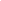 1.1 Nome do Concorrente:1.2 Matrícula SIAPE:1.3 E-mail de contato:1.4 Telefone de contato:2.1 Título:2.2 Registro UFSM:EtapasDescriçãoInícioFinalListe as etapasDetalhe as ações do(s) bolsista(s)Mês/AnoMês/AnoCrie quantas linhas forem necessáriasEtapasDescriçãoInícioFinalListe as etapasDetalhe as ações do(s) bolsista(s)Mês/AnoMês/AnoCrie quantas linhas forem necessáriasEtapasDescriçãoInícioFinalListe as etapasDetalhe as ações do(s) bolsista(s)Mês/AnoMês/AnoCrie quantas linhas forem necessárias